Here is the title [Style "Title_SB"; Times New Roman 14 bold centered]A. Authora*, B. Authora,b, and C. Authorb [Style "Authors_SB", Times 12 centered]a Lab affiliation, town, country; bLab affiliation, town, country; … [Style "Affiliation_SB", Times New Roman 10 centered]Abstract [Style "Headings_SB" Times New Roman 12 bold]This is the template and instructions for papers. Authors are advised to read the paper guidelines carefully and follow them strictly. The paper should start with an abstract of a minimum of 200 words and a maximum of 250 words, which summarizes the objectives, and conclusions of the paper. The abstract should not include references, figures, or tables. The abstract is very important as it will initiate and give an overview of the whole work.Keywords: Indicate no more than 5 keywords written in lowercase, separated by semicolons: Additive manufacturing; 3D printer; modelling; materials.Introduction [Style "Headings_SB" Times New Roman 12 bold]!! Maximum of 4 pages, 3 figures and 2 tables !!Standard text [Style "Normal_SB", Time New Roman font, 10, justified]Papers must not be more than two pages long in total.It should include the following sections:1. Introduction; 2. Methods; 3. Results and discussion;4. Conclusions; Acknowledgements; References.Note that there is no abstract. Paper must be formatted according to this template. Please use the predefined Styles to format your abstract. You must imperatively respect the format US Letter (21.59 × 27.94 cm ou 8.5” × 11”).References should be formatted using the T&F Standard CSE style. Templates exist for reference managers such as Zotero (here) and EndNote (there).It is based on the "author-year" principle. You can cite "the book from Alberts et al. (1994)", or "this interesting book (Alberts et al. 1994)". Multiple references and studies with only one or two authors will be cited as "(Birdwell et al. 1978; Carano and Filvaroff 2003)", respectively. More (much more!) details and subtilities in the style description.Do not forget to add the keywords and corresponding author's email at the end of the abstract.Methods 2.1 Subheading [Style "Subheadings_SB" Times New Roman 12 bold italic]The scientific committee will analyse your paper and send you its comments as soon as possible. You may have to correct your article according to the recommendations of the scientific committee and resubmit it.The scientific committee will send you its decision. There are 3 possibilities:- accepted for presentation to the congress and publication in CMBBE;- accepted only for presentation to the congress;- rejected.Please note that a "presentation" may be either an oral or poster presentation. Table 1 Example of table, centered and no more than 1 table [Style "Legend_SB", Time New Roman, 10, centered]-Inserting an equation using a mathematical formula    (1)  (2)Results and discussionPlease use a maximum of two figures and one table per abstract to illustrate the method or your results. 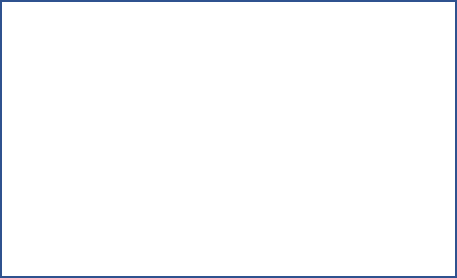 Figure 1 The Figure is centered and no more than 2 figuresLorem ipsum dolor sit amet, consectetur adipiscing elit. Nulla vitae purus vel ante blandit euismod. Curabitur vitae lacinia tellus. Sed ipsum lectus, porttitor sit amet risus sed, hendrerit dapibus leo. Vestibulum condimentum volutpat nisi sit amet suscipit. Maecenas id nunc eu enim hendrerit vestibulum. Pellentesque sed ex ipsum. Vivamus feugiat risus ut sapien sollicitudin feugiat. Donec ac consequat lectus. Donec pharetra libero eget lacus dignissim, et feugiat ipsum dictum. Nunc vel tellus gravida, ullamcorper nunc non, fringilla neque.Lorem ipsum dolor sit amet, consectetur adipiscing elit. Nulla vitae purus vel ante blandit euismod. Curabitur vitae lacinia tellus. Sed ipsum lectus, porttitor sit amet risus sed, hendrerit dapibus leo. Vestibulum condimentum volutpat nisi sit amet suscipit. Maecenas id nunc eu enim hendrerit vestibulum. Pellentesque sed ex ipsum. Vivamus feugiat risus ut sapien sollicitudin feugiat. Donec ac consequat lectus. Donec pharetra libero eget lacus dignissim, et feugiat ipsum dictum. Nunc vel tellus gravida, ullamcorper nunc non, fringilla neque.Lorem ipsum dolor sit amet, consectetur adipiscing elit. Nulla vitae purus vel ante blandit euismod. Curabitur vitae lacinia tellus. Sed ipsum lectus, porttitor sit amet risus sed, hendrerit dapibus leo. Vestibulum condimentum volutpat nisi sit amet suscipit. Maecenas id nunc eu enim hendrerit vestibulum. Pellentesque sed ex ipsum. Vivamus feugiat risus ut sapien sollicitudin feugiat. Donec ac consequat lectus. Donec pharetra libero eget lacus dignissim, et feugiat ipsum dictum. Nunc vel tellus gravida, ullamcorper nunc non, fringilla neque.Lorem ipsum dolor sit amet, consectetur adipiscing elit. Nulla vitae purus vel ante blandit euismod. Curabitur vitae lacinia tellus. Sed ipsum lectus, porttitor sit amet risus sed, hendrerit dapibus leo. Vestibulum condimentum volutpat nisi sit amet suscipit. Maecenas id nunc eu enim hendrerit vestibulum. Pellentesque sed ex ipsum. Vivamus feugiat risus ut sapien sollicitudin feugiat. Donec ac consequat lectus. Donec pharetra libero eget lacus dignissim, et feugiat ipsum dictum. Nunc vel tellus gravida, ullamcorper nunc non, fringilla neque.Lorem ipsum dolor sit amet, consectetur adipiscing elit. Nulla vitae purus vel ante blandit euismod. Curabitur vitae lacinia tellus. Sed ipsum lectus, porttitor sit amet risus sed, hendrerit dapibus leo. Vestibulum condimentum volutpat nisi sit amet suscipit. Maecenas id nunc eu enim hendrerit vestibulum. Pellentesque sed ex ipsum. Vivamus feugiat risus ut sapien sollicitudin feugiat. Donec ac consequat lectus. Donec pharetra libero eget lacus dignissim, et feugiat ipsum dictum. Nunc vel tellus gravida, ullamcorper nunc non, fringilla neque.Lorem ipsum dolor sit amet, consectetur adipiscing elit. Nulla vitae purus vel ante blandit euismod. Curabitur vitae lacinia tellus. Sed ipsum lectus, porttitor sit amet risus sed, hendrerit dapibus leo. Vestibulum condimentum volutpat nisi sit amet suscipit. Maecenas id nunc eu enim hendrerit vestibulum. Pellentesque sed ex ipsum. Vivamus feugiat risus ut sapien sollicitudin feugiat. Donec ac consequat lectus. Donec pharetra libero eget lacus dignissim, et feugiat ipsum dictum. Nunc vel tellus gravida, ullamcorper nunc non, fringilla neque.Lorem ipsum dolor sit amet, consectetur adipiscing elit. Nulla vitae purus vel ante blandit euismod. Curabitur vitae lacinia tellus. Sed ipsum lectus, porttitor sit amet risus sed, hendrerit dapibus leo. Vestibulum condimentum volutpat nisi sit amet suscipit. Maecenas id nunc eu enim hendrerit vestibulum. Pellentesque sed ex ipsum. Vivamus feugiat risus ut sapien sollicitudin feugiat. Donec ac consequat lectus. Donec pharetra libero eget lacus dignissim, et feugiat ipsum dictum. Nunc vel tellus gravida, ullamcorper nunc non, fringilla neque.Lorem ipsum dolor sit amet, consectetur adipiscing elit. Nulla vitae purus vel ante blandit euismod. Curabitur vitae lacinia tellus. Sed ipsum lectus, porttitor sit amet risus sed, hendrerit dapibus leo. Vestibulum condimentum volutpat nisi sit amet suscipit. Maecenas id nunc eu enim hendrerit vestibulum. Pellentesque sed ex ipsum. Vivamus Figure 2 The Figure is centered and no more than 2 figuresConclusionsLorem ipsum dolor sit amet, consectetur adipiscing elit. Nulla vitae purus vel ante blandit euismod. Curabitur vitae lacinia tellus. Sed ipsum lectus, porttitor sit amet risus sed, hendrerit dapibus leo. Vestibulum condimentum volutpat nisi sit amet suscipit. Maecenas id nunc eu enim hendrerit vestibulum. Pellentesque sed ex ipsum. Vivamus feugiat risus ut sapien sollicitudin feugiat. Donec ac consequat lectus. Donec pharetra libero eget lacus dignissim, et feugiat ipsum dictum. Nunc vel tellus gravida, ullamcorper nunc non, fringilla neque.Lorem ipsum dolor sit amet, consectetur adipiscing elit. Nulla vitae purus vel ante blandit euismod. Curabitur vitae lacinia tellus. Sed ipsum lectus, porttitor sit amet risus sed, hendrerit dapibus leo. Vestibulum condimentum volutpat nisi sit amet suscipit. Maecenas id nunc eu enim hendrerit vestibulum. Pellentesque sed ex ipsum. Vivamus feugiat risus ut sapien sollicitudin feugiat. Donec ac consequat lectus. Donec pharetra libero eget lacus dignissim, et feugiat ipsum dictum. Nunc vel tellus gravida, ullamcorper nunc non, fringilla neque.AcknowledgementsLorem ipsum dolor sit amet, consectetur adipiscing elit. Nulla vitae purus vel ante blandit euismod. Curabitur vitae lacinia tellus..References Reference list according to T&F Standard CSE reference style [Style "Reference_SB", Times New Roman, 11, left margin (except first line) of 0,5 cm][1] P. Yeh, J. Opt. Soc. Am. 72, 507 (1982)[2] P. Yeh, C. Gu, Optics of Liquid Crystal Displays (John Wiley, New York, 1999)Input1.02.03.04.0Output1E+011E+021E+031E+04